Mount Laurel Historical Society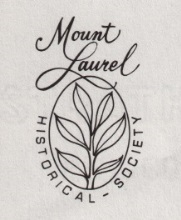 Membership ApplicationThe Mount Laurel Historical Society is a group of people from the local area who are interested in preserving and protecting our past. The MLHS was formed in 1972 to save Farmers’ Hall from demolition. A group of interested local residents, headed by the late Rena Hallett, persuaded Mt. Laurel Township to save the building. These dedicated individuals worked tirelessly to paint and repair the building for use as a meeting place and eventually as a museum of local history. Farmers’ Hall had previously served as the Town Hall and was in use until 1969, when the current municipal building was constructed. The MLHS is always looking for donations of family histories or items of historic value from your attic, garage, or estate. Any information that you may have is welcome. Meetings are held at Farmers’ Hall on the second Tuesday of each month from September through June. There is a brief meeting at 7pm followed by a presentation on a local history topic. Farmers’ Hall is located at the intersection of Moorestown-Mt. Laurel Road and Hainesport-Mt. Laurel Road, across from the Friends Meeting.For more information, see our website at www.mountlaurelhistoricalsociety.com or by calling Fran Daily at 856-235-2334. To join the Mount Laurel Historical Society, print this form, fill it out, and mail it with $10 to the MLHS 18 Evergreen Road Mt. Laurel, NJ 08054.Name:											Street:											Town:											Zip Code:											Home Phone:										Cell Phone:										Email:											